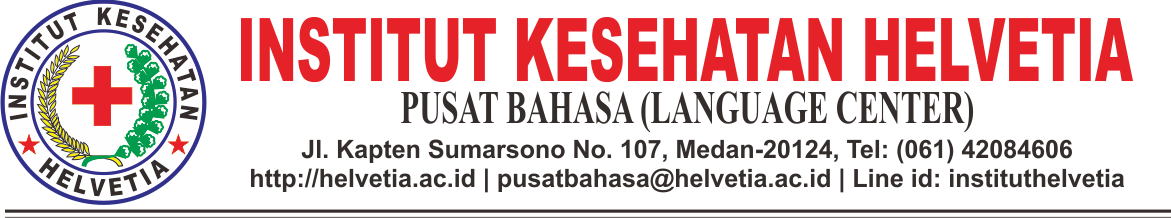 DAFTAR NAMA PESERTA TOEFL GELOMBANG XXJUM’AT, 15 SEPTEMBER 2017 PUKUL 09.00INSTITUT KESEHATAN HELVETIACATATAN:PESERTA TOEFL HADIR PADA PUKUL 09.00 WIB.PESERTA TOEFL DIWAJIBKAN MEMBAWA KTM.PESERTA TOEFL TIDAK DIPERKENANKAN MEMBAWA ALAT KOMUNIKASI BERUPA HANDPHONE DAN ALAT TULIS.PESERTA TOEFL TIDAK DIPERKENANKAN UNTUK BEKERJASAMA DALAM MENGERJAKAN SOAL UJIAN.WAKTU PELAKSANAAN UJIAN TOEFL 120 MENIT.UJIAN TOEFL DILAKSANAKAN DI LAB. KOMPUTER LANTAI 2.								Medan, 15 September 2017								Tim Pusat BahasaNo.NamaNIMProdi1ALWINDI1519171120D3 KEPERAWATAN2ISMI TUTI1601032085D4 KEBIDANAN3AJA PUTERI MENTARI1601032194D4 KEBIDANAN4PIUS SEDERHANA GIAWA1419171108D3 KEPERAWATAN5POSMAN LAIA1419171110D3 KEPERAWATAN6FOLAKHOMI NDRURU1419171076D4 KEBIDANAN7TUTI ALAWIYAH HARAHAP1515192361S1 KES MAS8MAY HARTINI1515192329S1 KES MAS9BAINAH1515192304S1 KES MAS10NURHATIPA1515192342S1 KES MAS11CUT SILVYA ROSA1515192306S1 KES MAS12RAMAIDA PASARIBU1601032709D4 KEBIDANAN13MARDIAH1601032420D4 KEBIDANAN14PATMAWATI SILALAHI1515192344S1 KES MAS15SHINTA ANDROLIKA1601032048D4 KEBIDANAN16RINDU SEPTIANA1601032040D4 KEBIDANAN17DEVITA SITUMORANG1601032073D4 KEBIDANAN18WAHDATUN SAMILA1601032125D4 KEBIDANAN19DESI IAWATI1601032516D4 KEBIDANAN20DESI TASLIMA1601032071D4 KEBIDANAN21NATASYA DEWINA1601032293D4 KEBIDANAN22ALBA ASRI PUTRI1601032002D4 KEBIDANAN23FRANSISKA DEWI1601032277D4 KEBIDANAN24NURUL QAMALIA1601032764D4 KEBIDANAN25POLIUS NDRURU1419171109D3 KEPERAWATAN26ANGGIA SILVIA1601032634D4 KEBIDANAN27DESI KHAIRANI LUBIS1601032638D4 KEBIDANAN28NOVA CHANIAGO1601032663D4 KEBIDANAN29SYAFRINA1601032673D4 KEBIDANAN30SAFRINA1601032667D4 KEBIDANAN31LIDYA RASDIANA LASE1601032021D4 KEBIDANAN32TIOLINA SARAGIH1601032054D4 KEBIDANAN33SHELLA KAMAL1601032669D4 KEBIDANAN34FARWATI NINGSIH DEWI1601032078D4 KEBIDANAN35RUSMANILA1601032110D4 KEBIDANAN36HERLINA 1601032645D4 KEBIDANAN37CUT MARLAINY1601032626D4 KEBIDANAN38MONIKA FERANIKA SILABAN1404195050S2 KES MAS39EVI SURYANI NAZARA1601032740D4 KEBIDANAN40NOVA SYAFITRI NONARA1601032224D4 KEBIDANAN41RIDHA AZWINA1601032301D4 KEBIDANAN42ADRIANA ADE NP ZAMILI1601032001D4 KEBIDANAN43NOVA WULANDARI1601032001D4 KEBIDANAN44.MISNI HAYATI1601032796D4 KEBIDANAN45.SYARIFATUR RIDHA1601032499D4 KEBIDANAN46.RUCI RAHMA DASA1601032491D4 KEBIDANAN47.MAYASARI1601032424D4 KEBIDANAN48.MUHAMMAD FADLY HANDIKA1515192374S1 KES MAS49.FOAROTA BU'ULOLO1419171025D3 KEPERAWATAN50.DIDIKAN LAIA1419171070D3 KEPERAWATAN